  Урок  в 1 классе по  предмету: «Окружающий мир».  Дата 26.01.2016г.	    Учитель  Григорьева С. Г                                  Тема: « Домашние животные. Кошка и собака». Цель:  Познакомить учащихся с домашними животными: кошкой и собакой. Развивать познавательный интерес, устную речь учащихся. Корректировать умения работать с карандашом, разрабатывать мелкую моторику пальцев. Воспитывать любовь к домашним питомцам.                                                                 Оборудование:  таблица  «Домашние животные», игрушки кошки и собаки, рисунок  с изображением кошки, презентация  « Кошки и собаки».	 Ход урокаОрганизация класса.                                                                                                                              Вот опять звенит звонок,                                                                                                           начинается урок!                                                                                    Актуализация опорных знаний. Сейчас мы будем проводить урок «  Окружающий мир».  А что сейчас происходит в природе?   Ответить на этот вопрос  вам помогут загадки.                                                                                                                                             Бел как мел, с неба прилетел.                                                                                                                               Зиму пролежал, в землю убежал.  (снег)                                                                                  Без рук, без ног                                                                                                                                               А рисовать умеет. (мороз).                                                                                                         Работа по календарю природы.                                                                                          Мотивация учебной деятельности.                                                                                               Молоко из миски пьёт,                                                                                                                                                       Ну, конечно это ( кот).                                                                                                                                               В будке она живёт.                                                                                                                          Да кости грызёт.                                                                                                                 Лает, скачет и кусается.                                                                                                             Скажи, как она называется. (собака)                                                                                                      2.  Объявление темы урока_                                                                                           Сегодня, ребята вы узнаете о домашних животных кошке и собаке. Ребята эти животные живут рядом с  домом человека и ему служат. Поэтому их называют домашними.                                                                                                                                        3 Изучение нового материала                                                                                                             Показ презентации «  Про кошек и собак» (слайды  1-8)                                    Сопровождение  рассказ учителя.                                                                                           Породы  собак. Польза.                                                                                 Физкультминутка                                                                                                              Для чего нужна зарядка?                                                                                                                     Это вовсе не загадка                                                                                                          Чтобы силу развивать                                                                                                                            И весь день не уставать.                                                                                                      (Педагог вместе с детьми делает разминку под музыку )                                           _Работа с учебником стр 50.                                                                                             Работа с игрушками . Назовите части тела животного (голова, туловище, лапы, хвост).                                                                                                   Просмотр слайдов о кошках. ( 9-  16)                                                                                                      4 Обобщение  и систематизация знаний .                                                             Пальчиковая разминка.                                                                                                                        Один котёнок пьёт молоко.                                                                                                          Оно такое вкусное, что пришёл второй  котёнок.(повторить третий, четвёртый, пятый)                                                                                                                          а)Штриховка рисунка котёнка.                                      Выставка детских работ.                                                                                                              б) Игра  «Накорми животных»  Выбрать карточки с рисунками тех продуктов ,которые подходят кошке или собаке                                                                                                                   в) Назови детёнышей животных и покажи их на таблице.                                                                                                          5 Итог урока. Рефлексия. Назовите домашних животных с которыми мы познакомились? Почему их называют домашними?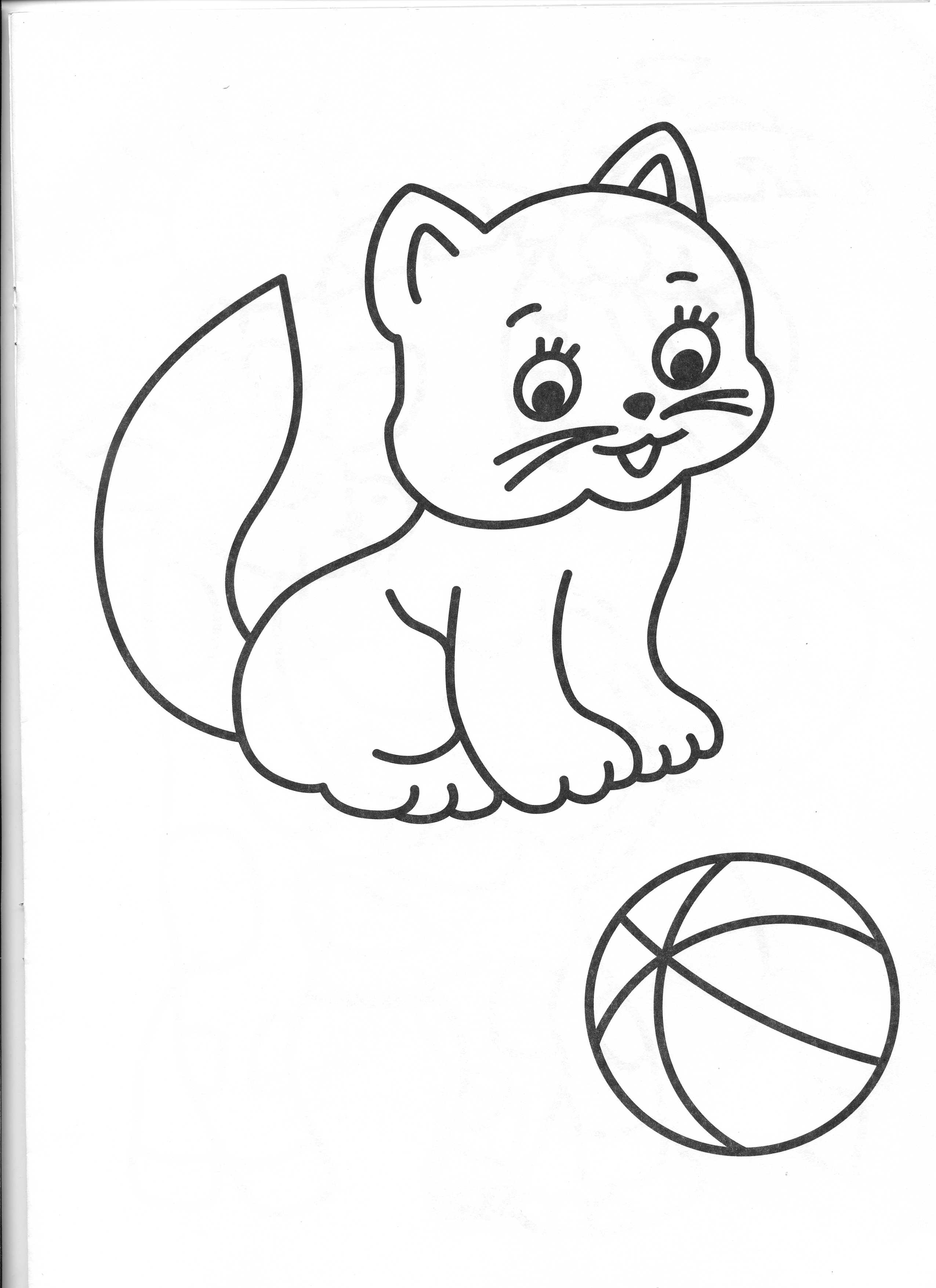 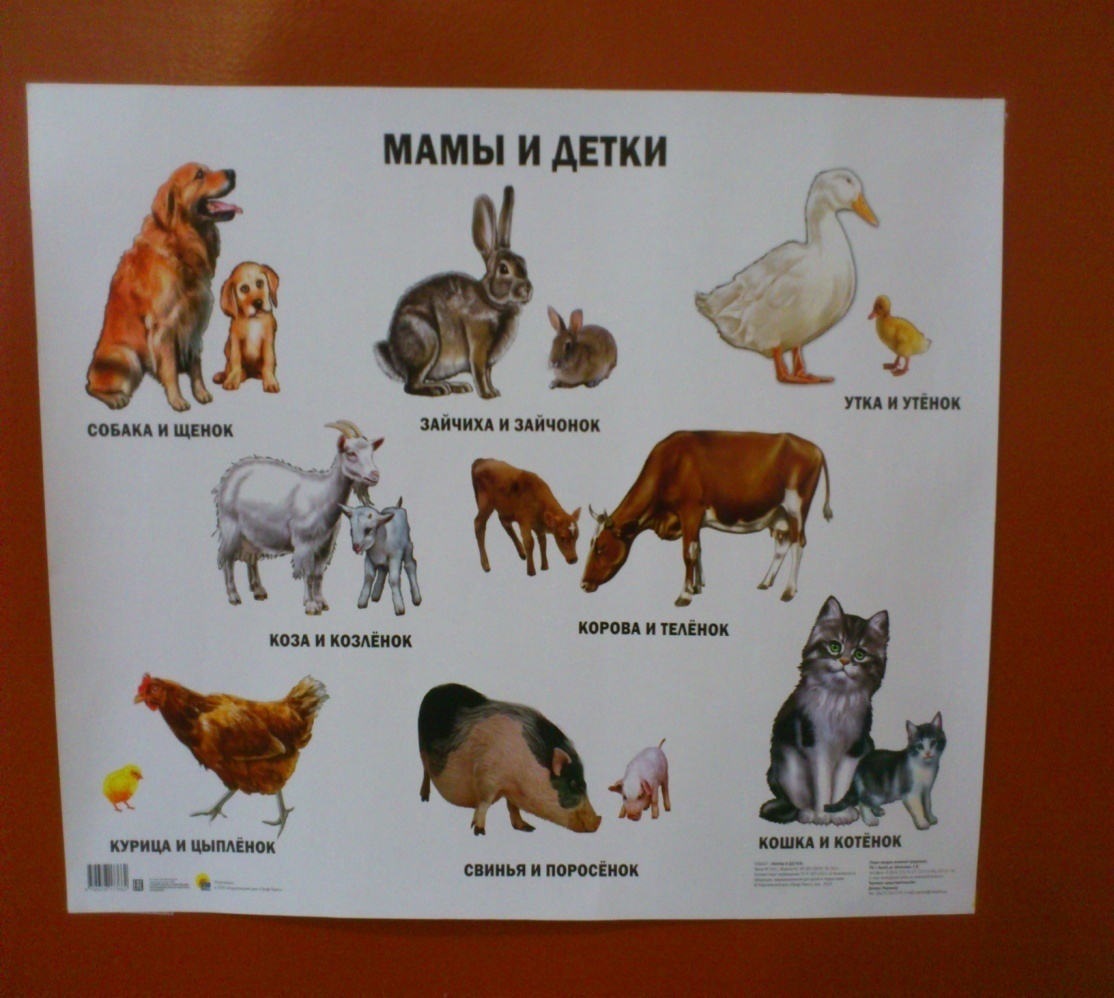 Вам понравился урок?  Хорошее у вас настроение?